Implementation process of CNCs in the Czech RepublicNow, we deal with task for RfG code. We are in intensive discussion with our distributor system operators on setting the MW thresholds. We expect public consultation will be launch early (at the beginning of 2017).In the beginning of 2017 it is going to establish a 2 working groups for national implementation of CNCs.External expert working group for the RfG and the second on the DCC. In these working group will be involved stakeholders.CEPS is going to establish internal project team where will be solved only transmission system task/requirements from both RfG and DCC codes together. There we will deal with requirements which are directly and only focused to the TSO. Requirements which are needed any cooperation will be dealt in external expert groups with relevant stakeholders. I will update time line (time bars) according our time schedule of internal project team and external working group in due time, when it will be approved that time schedule.We already have dealt with requirements of setting the rules on TS-DS interface (according DCC) and of setting the MW thresholds (according RfG). Official structure of implementation of european connection network codes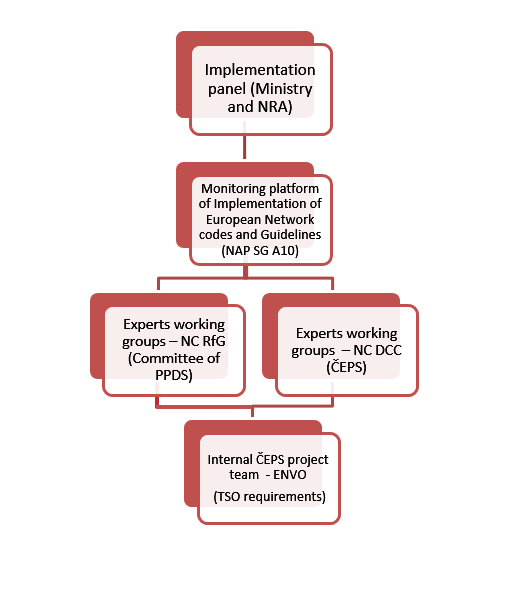 